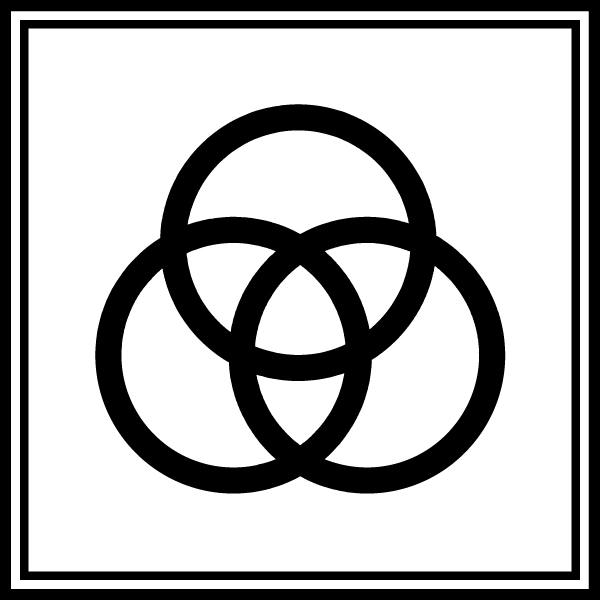 Thirteenth Sunday After TrinitySeptember 15, 2019Prelude  	 	 	  	  	 	 	 	 	 	 	 	 	 	 	 	  	 	 	 	 	   Brief Order of Confession	p.77LITURGY OF THE WORDEntrance Hymn  	In the Cross of Christ I Glory     104 	 	 	 	 	 	 	 	 	 	 Greeting                                                       	p.78                        	 Canticle of Praise    Glory to God	p.79Prayer of the Day                                                  	p. 82Old Testament Lesson:                               2 Chronicles 28:8-15			   Psalm 32  	           p. 287	Epistle Lesson  	Galatians 3:15-22 		                                 Gospel Acclamation    Alleluia	p.83Holy Gospel                                     	St. Luke 10:23-37	Sermon                                                  	Rev. Christopher PorterHymn of the Day               Beneath the Cross of Jesus   	107	 	 	 	 	 	 	 	 	 	 The Apostles’ Creed              	                               p.85LITURGY OF THE SACRAMENTThe Prayers                           	                                        p.86Sharing the Peace                   	                               p.86AnthemOffertory       Let the Vineyards be Fruitful	                              p.87Offertory Prayer	p.87The Great Thanksgiving                                             	p.88The Words of Institution                                                   	p.89The Lord’s Prayer                                                         	   p.91The Communion
Continuous Communion.  Approach altar by center aisle and return to your seat by side aisle. Receive the Lord’s body from the pastor and receive the Lord’s blood from the communion assistants. Please place used glasses in the empty tray.Lamb of God      	p.92Communion Hymns	  204, 203, 214						   p.72Post-Communion Canticle    Thank the Lord	p.92Post-Communion Prayer	                                                                               	p.94Benediction                                     Sending Hymn              Let Us Ever Walk With Jesus	487	 	 	 	 	 	 	 	 	 	 	 Announcements   		 DismissalPastor Christopher PorterMobile (248) 794-2263Home (540) 313-4912All Baptized and repentant sinners who confess that we receive the true body and blood of Christ in the Holy Communion under the forms of bread and wine are welcome to commune at this altar. If you are not yet Baptized, or do not share our confession, you may come to the altar for a blessing. Approach with arms crossed over chest to indicate that you desire to receive a blessing. 9:30am – Christian Education11:00am - Divine Service with Holy CommunionA baby changing station is available in the nursery in the Education wing.Special Needs BoxPlease use the box on the front pew and on the table at the back entrance for suggestions or donations to the Special Needs Fund.Contact InformationChurch Office: 540-465-5456www.LebanonLutheranChurch.orgpastor.lebanon@gmail.com Like us on Facebook: Lebanon Lutheran ChurchPrayer Requests:Ernest Pingley, Anna Clem, Nadine Buckle, and the family of Julia Gochenour, and all caregivers.General AnnouncementsSpring Arbor Bible Study on Romans: Monday,10am at Spring Arbor Senior Care in Winchester.Luther’s Large Catechism Study: Monday, 7pm at the church.Winchester House Bible Study: Tuesday, 10am at the Winchester House Senior Center.Luther’s Large Catechism Study: Monday, 7pm at the Church.Apple Butter! October 11th and 12th.Bulletin Announcements: Contact Missy Hockman missyhockman@yahoo.com or Brenda Rose rosesplumbinginc@gmail.com 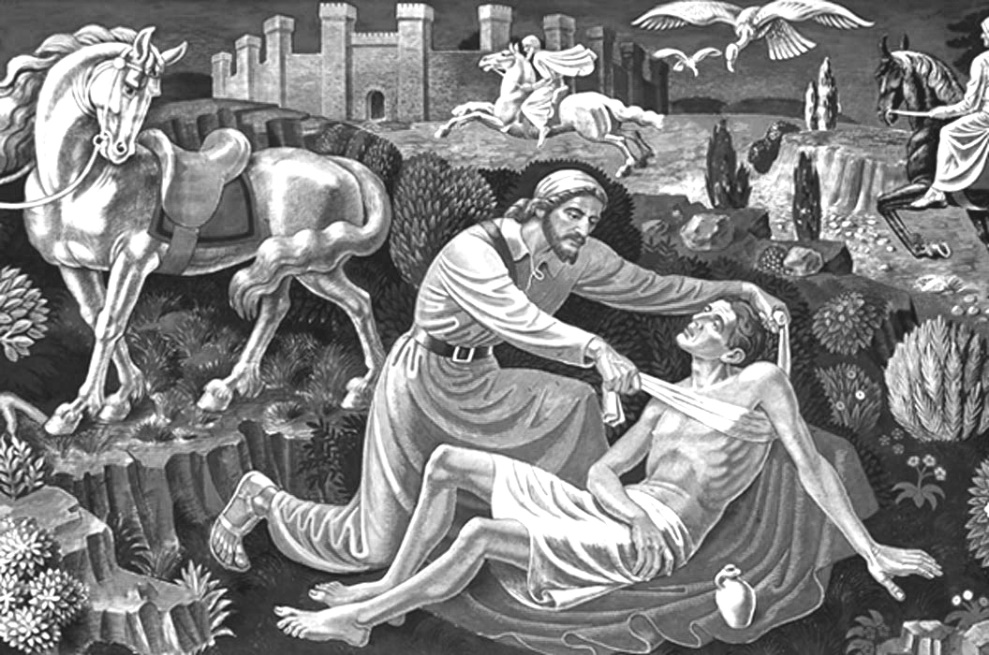 But he, desiring to justify himself, said to Jesus, “And who is my neighbor?”  Luke 10:29Lebanon Lutheran ChurchLebanon Church, VirginiaThirteenth Sunday After TrinitySeptember 15, 2019